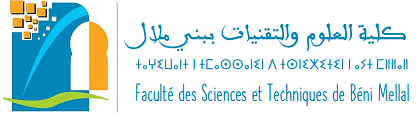 -------------------------------------------------------------------Conseil d’établissementCommission de la recherche scientifique et de la coopération-------------------------------------------------------------------1. Informations concernant la manifestation2. Entité de recherche organisant la manifestation3. Coordonnateur de la manifestation4. Comité d'organisation5. Comité scientifique6. Brève présentation de la manifestation7. Soutien sollicité de la FST (lister les rubriques d’utilisation du soutien)8. Estimation financière de la manifestation9. Signatures Avis du directeur/coordonnateur de l'entité de rechercheAvis de Avis du Chef d’établissement 10. Déclaration sur l'honneurNous soussignés, …………………. et …………………………………………., coordonnateurs du comité d’organisation de la manifestation scientifique faisant l’objet de la présente demande, atteste que les informations figurant dans le présent formulaire sont exactes et m'engage à fournir, pour la commission de recherche scientifique et coopération émanant du conseil, un rapport sur le déroulement de la manifestation comprenant la fiche financière détaillée (prototype ci-joint) et ce dans les 30 jours qui suivent la date de clôture de la manifestation sus citée.Je m'engage également à avertir la commission de recherche scientifique et coopération à temps en cas d'annulation ou du report de la manifestation.A Béni-Mellal, le                    Signature de (s) coordonnateur (s) du comité d’organisation11. Pièces à fournir :Une demande adressée à Monsieur le Doyen de la Faculté des Sciences et Techniques de Béni-Mellal ;Programme de la manifestation ;Fiche technique de l’entité de recherche organisatrice de la manifestation (laboratoire, équipe);Toutes pièces jugées justificatives nécessaires (dépliant, affiche, …).10. Conditions générales :Les dotations qui seront allouées sont à hauteur de :9000 Dh pour une manifestation internationale6000 Dh pour une manifestation nationale3000 Dh pour une manifestation régionaleLes demandes doivent être adressées au chef de l’établissement, dans les délais suivants :Six mois pour les manifestations nationales et internationalesUn mois pour les manifestations régionalesLa commission traite le dossier et le soumet au Doyen pour l’octroi de la dotation accordée.En cas de report ou d’annulation de la manifestation, le coordonnateur doit en informer par écrit le doyen.Au cours d’une année universitaire, si une seule manifestation est organisée, un supplément de 20% au maximum de la dotation peut être versé au profit de cette manifestation.En cas de non consommation de la dotation réservée pour  l’année universitaire, cette dotation sera  reversée à la dotation dédiée à l’organisation de manifestations scientifiques de l’année qui suit.-------------------------------------------------------------------Conseil d’établissementCommission de la recherche scientifique et de la coopération-------------------------------------------------------------------Modèle de rapportRemarques et commentaires :Béni-Mellal, le :Signature du coordonnateur de manifestationFormulaire de demande de subventionPour l’organisation d’une manifestation scientifiqueLa manifestation (ou au moins une partie) doit se dérouler dans la Faculté des Sciences et Techniques  Manifestation internationale   Manifestation internationale   Manifestation nationale  Manifestation nationale  Manifestation régionale       Autre Présiser   …………………………………………………………………………………………………….       Autre Présiser   …………………………………………………………………………………………………….       Autre Présiser   …………………………………………………………………………………………………….       Autre Présiser   …………………………………………………………………………………………………….       Autre Présiser   …………………………………………………………………………………………………….Intitulé de la manifestationDatesVilleLieu Partenaire(s) impliqué(s)Nombre de participants prévusSite Web de la manifestationNom de l’entité de recherche (laboratoire, équipe) Laboratoire                               EquipeDirecteur/CoordonnateurL’entité a-t-elle déjà bénéficié d’une subvention pour l’organisation de manifestations (année universitaire en cours) Oui    Montant : ……….Dh      NonNom, Prénom, GradeE-mailN° de téléphone personnelleNom & PrénomEtablissement/ UniversitéE-mailNom & PrénomEtablissement/ UniversitéE-mailRubriqueMontant (DH)Montant global sollicitéRubriqueQuantitéMontant (Dh)Nom et prénomAvis :                                                                                                                        SignatureAvis :                                                                                                                        Signature Favorable Défavorable Autre, préciser :                                                                                                                                  Signature Favorable Défavorable Autre, préciser :Intitulé de la manifestationType de manifestationEntité organisatriceDate d’organisationCoordonnateurTél du coordonnateurE-mail du coordonnateurSite web de la manifestationNombre-estimatif de participantsNombre-effectif de participantsNombre de conférenciersNombre de communications oralesNombre de communications par afficheNombre d’auditeurs libresNombre de participants pris en chargeDotation de l’établissementCoût globale de la manifestation (détail sponsors)Dotation de l’universitéLes travaux seront-ils publiés ? si oui indiquer la revue